Terminy i miejsca spotkań informacyjno–szkoleniowych dotyczących możliwości korzystania oraz zasad wdrażania działania „Współpraca” w ramach Programu Rozwoju Obszarów Wiejskich na lata 2014-2020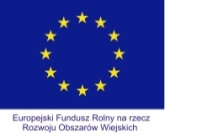 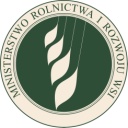 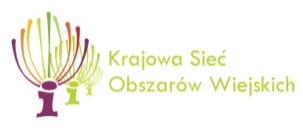 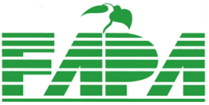 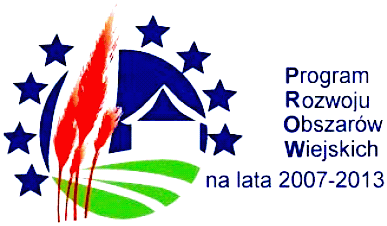 Lp.województwoTermin spotkaniaTermin przyjmowania zgłoszeń do:Miejsce spotkaniaNabór prowadzi:123456świętokrzyskie06 maja 201503 maja 2015Modliszewice
ul. Piotrkowska 3026-200 KońskieŚwiętokrzyski ODRŚwiętokrzyski ODR: Jadwiga Srokajadwiga.sroka@sodr.pl podlaskie07 maja 201504 maja 2015ul. Kard. Stefana Wyszyńskiego 115-888 BiałystokUrząd MarszałkowskiPodlaski ODR:Tomasz Śniecińskitsniecinski@odr-szepietowo.pl lubuskie12 maja 201509 maja 2015Kalsk 91
66-100 Sulechów
Lubuski ODRLubuski ODR :Janusz Kupińskij.kupinski@lodr.plpomorskie 13 maja 201510 maja 2015Trakt św. Wojciecha 29380-001 GdańskPomorski ODRPomorski ODR :Sylwia Ceglarskas.ceglarska@podr.pl warmińsko-mazurskie13 maja 201510 maja 2015ul. Jagiellońska 9110-356 OlsztynWarmińsko-Mazurski ODRWarmińsko-Mazurski ODR:Arkadiusz Tabakaa.tabaka@w-modr.pl kujawsko-pomorskie
14 maja 201511 maja 2015Kujawsko-Pomorski ODR :Lidia Lewandowskalidia.lewandowska@kpodr.pl wielkopolskie19 maja 201516 maja 2015ul. Winogrady 63 61-659PoznańOddział CDRCDR w Brwinowie, Oddział w Poznaniupoznan@cdr.gov.pl opolskie19 maja 201516 maja 2015ul. Główna 149-330 ŁosiówOpolski ODROpolski ODR :Alicja Brzychcyalicja.brychcy@oodr.pl dolnośląskie13 maja 201510 maja 2015ul. Zwycięska 453-033 WrocławDolnośląski ODRDolnośląski ODR: Agnieszka Rybarska, agnieszka.rybarska@dodr.pl podkarpackie25 maja 201512 maja 2015ul. Tkaczowa 146, 36-040 BoguchwałaPodkarpacki ODRPodkarpacki ODR:Alfred Maternia alfred.maternia@podrb.pl śląskie
26 maja 201523 maja 2015ul. Gliwicka 85, 
43-190 MikołówOddział Śląskiego ODR w MikołowieŚląski ODR:Lucyna Wrońskal.wronska@odr.net.pl łódzkie20 maja 201517 maja 2015ul. Nowości 3295-011 BratoszewiceŁódzki ODRŁódzki ODR:Katarzyna Nowakk.nowak@lodr-bratoszewice.pl zachodniopomorskie21 maja 201518 maja 201573-134 BarzkowiceZachodniopomorski ODRZachodniopomorski ODR:Paulina Marach barzkowice@home.pl małopolskie22 maja 201519 maja 2015ul. Meiselsa 131-063 KrakówOddział CDRCDR w Brwinowie, Oddział w Krakowie:Łukasz Jawny,l.jawny@cdr.gov.pl  lubelskie
28 maja 201525 maja 2015ul. Pożowska 824-130 KońskowolaLubelski ODRLubelski ODR:Danuta Sobich,dsobich@wodr.konskowola.pl mazowieckie29 maja 201526 maja 2015ul. Pszczelińska 9905-840 BrwinówCDRCDR w Brwinowie,sekretariat@cdr.gov.pl  